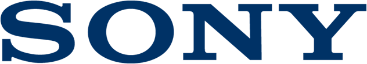 Press ReleaseA Sony anuncia novos televisores Full Array LED 8K, OLED 4K e Full Array LED 4K, com capacidades de som e de qualidade de imagem avançadas — Novos Full Array LED 8K de 75” e OLED 4K de 48” adicionados à gama de televisores, numa iniciativa da Sony para introduzir a sua tecnologia topo de gama numa maior variedade de modelos —LAS VEGAS — 6 de janeiro de 2020 — (CES, stand n.º 17300) — A Sony Europe anunciou hoje uma grande variedade de novos televisores avançados, incluindo os novos modelos Full Array LED 8K ZH8, OLED 4K A8 (55” e 65”) e A9 (48”) e Full Array LED 4K XH95 e XH90. A nova linha de televisores da Sony está equipada com o melhor das suas tecnologias protegidas, de forma a apresentar os conteúdos no ecrã tal como pretendido por quem os criou. Com a nova gama, a Sony visa oferecer a experiência mais imersiva do mercado, com a melhor qualidade de imagem da indústria, som inovador e uma experiência do utilizador perfeitamente fluida, enquadrada em ecrãs premium de grandes dimensões.A utilização do Processador de Imagem X1™ Ultimate da Sony, líder na sua classe, permite obter uma qualidade de imagem nítida e precisa, para uma experiência de visualização extremamente realista. O som de qualidade premium também faz parte da experiência de visualização e os novos modelos são dotados de Sound-from-Picture Reality™, que dá aos clientes a sensação de que o som vem diretamente do ecrã. Os novos modelos continuarão a apresentar os conteúdos tal como pretendido pelo criador, com Netflix Calibrated Mode, que permite visualizar Netflix com qualidade de estúdio, e IMAX® Enhanced™ (em modelos selecionados), que transporta a experiência IMAX para casa, oferecendo um novo nível de imagem, som e escala.Os novos televisores da Sony também vão introduzir a nova tecnologia Ambient Optimization, que otimiza a qualidade de som e de imagem em qualquer ambiente do cliente. Ajusta automaticamente o brilho da imagem à luz ambiente da sala, aumentando o brilho em salas muito iluminadas e reduzindo-o em salas escuras, para proporcionar uma visualização perfeita. Até deteta objetos na sala, como cortinas e mobília que possam absorver ou refletir o som, afinando a acústica para não comprometer o seu som.Para além de Ambient Optimization, os novos televisores da Sony apresentam um novo conceito de design Immersive Edge. Para criar ainda mais imersão de visualização, uma base discreta está agora posicionada na extremidade do ecrã. A base minimalista é quase impercetível, oferecendo aos clientes uma experiência de visualização melhorada e sem obstáculos.  Para a futura próxima geração de consolas de jogos, alguns modelos selecionados suportarão resolução 8K, 4K com elevada taxa de fotogramas (120 fps) e tempo de resposta rápido via entradas HDMI, para oferecer um desempenho máximo e proporcionar uma experiência de "gaming" excecional.Destaques da nova linha de televisores SonyNova tecnologia Frame Tweeter do ZH8: A experiência mais imersiva é obtida através de uma qualidade de imagem melhorada, de um design fino e de Sound-from-Picture Reality™, com a nova tecnologia Frame Tweeter da Sony. O tweeter vibra na moldura do televisor, emitindo som e transmitindo aos clientes a sensação de que o som vem diretamente do ecrã.X-Motion Clarity para OLED: Esta tecnologia Sony revolucionária, aclamada e líder na sua classe, estará agora disponível para OLED, recorrendo a uma incrível taxa de atualização para refinar a ação no ecrã em tempo real e torná-la brilhante, nítida e fluida como nunca antes, para uma experiência de visualização de desporto incomparável.  Expansão X-Wide Angle: A tecnologia X-Wide Angle oferece cores vivas e realistas de qualquer perspetiva, retendo mais cor e brilho que os outros televisores LED convencionais. Desfrute de uma ótima imagem com uma profundidade e uma gama incríveis, a partir de qualquer local da sala. Para oferecer ainda mais escolha aos clientes, o televisor Full Array LED 4K XH95 estará disponível com X-Wide Angle nos tamanhos a partir de 55”.Expansão Full-Array LED: A tecnologia "Full-Array Local Dimming and Boosting" da Sony altera dinamicamente os níveis de luz em secções do ecrã, consoante o conteúdo, o que produz um aumento drástico do contraste e do brilho. Ao equilibrar com precisão a luz no ecrã, as cenas escuras tornam-se mais escuras e as cenas claras tornam-se mais claras, tal como pretendido pelo criador. Esta característica premium estará agora disponível no televisor Full Array LED 4K XH90 de gama média. Telecomando retroiluminado: Agora, pode desfrutar da sua experiência de visualização em ambientes mais escuros, com o telecomando premium retroiluminado, em alumínio, do ZH8 e do XH95. Android TV™: A nova linha integra Android TV e Google Assistant, Google Play Store e Chromecast, oferecendo aos utilizadores acesso fácil a conteúdos, serviços e dispositivos, através da sua abrangente plataforma. Os comandos por voz e os menus de interface do utilizador originais da Sony também são melhorados, para maior facilidade de utilização. As funções alargadas dos comandos por voz permitem que os utilizadores desfrutem de televisão em direto, aplicações e dispositivos conectados, sem terem de utilizar as mãos.Capacidades mãos-livres2: Os televisores Sony ativados por voz trabalham juntamente com o Google Assistant, para fornecer uma experiência de visualização mais inteligente. Peça ao Assistant para procurar o mais recente filme de sucesso, fazer streaming de programas ou abrir jogos multijogador. Diga-lhe para reduzir a intensidade da luz, conectando dispositivos domésticos inteligentes. Faça a gestão de tarefas e consulte a sua agenda. Ou faça perguntas e veja as respostas no seu televisor.Compatibilidade com colunas inteligentes: Com dispositivos compatíveis com Google Assistant e Amazon Alexa, pode reproduzir e controlar vídeos a partir do YouTube, com o Google Home, ou mudar de canal ou alterar o volume, com dispositivos compatíveis com Amazon Alexa.  Conectividade fácil com a maioria dos dispositivos: Com Apple® AirPlay® 2, os utilizadores podem fazer streaming de filmes, música, jogos e fotografias para o televisor, a partir dos seus iPhone®, iPad® ou Mac®. A tecnologia Apple HomeKit™ disponibiliza uma forma fácil e segura de os utilizadores controlarem o televisor através dos seus iPhone®, iPad® ou Mac®.
Novos modelos de televisores Sony e principais característicasTelevisor Full Array LED 8K ZH8 (modelos de 85” e 75”)Leva a qualidade de imagem realista e o extraordinário contraste 8K da Sony até mais utilizadoresProcessador de Imagem X1™ Ultimate e 8K X-Reality PRO; as imagens são aperfeiçoadas e refinadas em tempo real e os conteúdos são melhorados, para uma qualidade próxima do 8K, graças à base de dados 8K exclusiva da Sony A nova tecnologia Frame Tweeter oferece uma qualidade de imagem melhorada, graças a um design fino e à Sound-from-Picture Reality™Disponibiliza um novo telecomando retroiluminado, para que os clientes possam desfrutar da sua experiência de visualização em ambientes mais escurosUma base de duas posições permite que os clientes posicionem o televisor em armários mais pequenosA nova funcionalidade Ambient Optimization otimiza a qualidade de som e de imagem em qualquer ambiente do cliente. Ajusta automaticamente o brilho da imagem à luz ambiente da sala, aumentando o brilho em salas muito iluminadas e reduzindo-o em salas escuras, para proporcionar uma visualização perfeitaO TRILUMINOS™ Display reproduz na sala de estar as subtis nuances de cor, luz e gradação das lentes de vídeoCompatível com Dolby Vision™ e Dolby Atmos™Dispõe de capacidades mãos-livresFunciona com colunas inteligentes, incluindo dispositivos compatíveis com Google Home e Amazon AlexaConectividade fácil com a maioria dos dispositivos, incluindo Apple® AirPlay® 2, HomeKit™ Acesso rápido a uma variedade de conteúdos e serviços com Android TV O modo personalizado, juntamente com os outros modos de visualização calibrados da Sony, oferece diversas opções de visualização, para se adaptar às preferências dos clientes sem perder as intenções do criador do conteúdoCompatível com 120 fps 4Khttps://www.sony.pt/electronics/televisores/zh8-seriesTelevisor OLED 4K A8 (modelos de 65” e 55”)O Processador de Imagem X1™ Ultimate proporciona a derradeira experiência de visualização 4K HDR com as seguintes tecnologias: Super-resolução com base em objetos, remasterização HDR com base em objetos, Super Bit Mapping™ 4K HDR e duplo processamento de base de dadosDotado de Pixel Contrast Booster, de oito milhões de píxeis com autoiluminação e do controlador de painel para OLED, exclusivo da Sony, que asseguram uma experiência visual significativamente mais rica com negros sem precedentes, cores autênticas e um ângulo de visualização amploX-Motion Clarity para OLED: Esta tecnologia Sony revolucionária, aclamada e líder na sua classe, estará agora disponível para OLED, refinando a ação no ecrã em tempo real, para a tornar brilhante, nítida e fluida como nunca antes, para uma experiência de visualização de desporto incomparávelDois subwoofers melhoram e aperfeiçoam o Acoustic Surface Audio™Compatível com Dolby Vision™ e Dolby Atmos™A nova funcionalidade Ambient Optimization otimiza a qualidade de som e de imagem em qualquer ambiente do cliente. Ajusta automaticamente o brilho da imagem à luz ambiente da sala, aumentando o brilho em salas muito iluminadas e reduzindo-o em salas escuras, para proporcionar uma visualização perfeitaO TRILUMINOS™ Display reproduz na sala de estar as subtis nuances de cor, luz e gradação das lentes de vídeoFunciona com colunas inteligentes, incluindo dispositivos compatíveis com Google Home e Amazon AlexaConectividade fácil com a maioria dos dispositivos, incluindo Apple® AirPlay® 2, HomeKit™Acesso rápido a uma variedade de conteúdos e serviços com Android TV O modo personalizado, juntamente com os outros modos de visualização calibrados da Sony, oferece diversas opções de visualização, para se adaptar às preferências dos clientes sem perder as intenções do criador do conteúdohttps://www.sony.pt/electronics/televisores/a8-seriesTelevisor OLED 4K A9 (modelo de 48”)O recém-adicionado tamanho de 48” responde à procura de televisores OLED de qualidade premium, mas com menores dimensõesA base pequena e central, em alumínio, oferece aos utilizadores maior flexibilidade em espaços menores Proporciona uma qualidade de imagem líder na sua classe, num tamanho menor Inclui as características premium dos televisores OLED da Sony, como Processador de Imagem X1™ Ultimate, Pixel Contrast Booster e Acoustic Surface Audio™X-Motion Clarity para OLED: Esta tecnologia Sony revolucionária, aclamada e líder na sua classe, estará agora disponível para OLED, refinando a ação no ecrã em tempo real, para a tornar brilhante, nítida e fluida como nunca antes, para uma experiência de visualização de desporto incomparávelA nova funcionalidade Ambient Optimization otimiza a qualidade de som e de imagem em qualquer ambiente do cliente. Ajusta automaticamente o brilho da imagem à luz ambiente da sala, aumentando o brilho em salas muito iluminadas e reduzindo-o em salas escuras, para proporcionar uma visualização perfeitaO TRILUMINOS™ Display reproduz na sala de estar as subtis nuances de cor, luz e gradação das lentes de vídeoCompatível com Dolby Vision™ e Dolby Atmos™Funciona com colunas inteligentes, incluindo dispositivos compatíveis com Google Home e Amazon AlexaConectividade fácil com a maioria dos dispositivos, incluindo Apple® AirPlay® 2, HomeKit™ Acesso rápido a uma variedade de conteúdos e serviços com Android TVO modo personalizado, juntamente com os outros modos de visualização calibrados da Sony, oferece diversas opções de visualização, para se adaptar às preferências dos clientes sem perder as intenções do criador do conteúdo Televisor Full Array LED 4K XH95 (modelos de 85”, 75”, 65”, 55” e 49”)O Processador de Imagem X1™ Ultimate proporciona a derradeira experiência de visualização 4K HDR com as seguintes tecnologias: Super-resolução com base em objetos, remasterização HDR com base em objetos, Super Bit Mapping™ 4K HDR e duplo processamento de base de dadosInclui retroiluminação com escurecimento local de gama completa e X-tended Dynamic Range™ PRO, que garante um contraste 6 vezes superior ao dos nossos televisores LED convencionaisA tecnologia X-Wide Angle oferece cores vivas e realistas de qualquer perspetiva, retendo mais cor e brilho que os outros televisores LED convencionais. Desfrute de uma ótima imagem com uma profundidade e uma gama incríveis, a partir de qualquer local da sala. Para oferecer ainda mais escolha aos clientes, o televisor Full Array LED 4K XH95 estará disponível com X-Wide Angle nos tamanhos a partir de 55”.Dispõe de Acoustic Multi-Audio melhorado, conceito Sound-from-Picture Reality™ com sistema de biamplificação, que controla a coluna principal e o tweeter invisível separadamente, e Coluna X-Balanced, uma nova coluna com um som nítido num design fino (biamplificação, Coluna X-Balanced disponíveis apenas nos tamanhos de ecrã 55”, 65” e 75”; Acoustic Multi-Audio para 55” e superior)O design Flush Surface proporciona um visual elegante e sem moldura (apenas nos modelos de 55”, 65” e 75”)A nova funcionalidade Ambient Optimization otimiza a qualidade de som e de imagem em qualquer ambiente do cliente. Ajusta automaticamente o brilho da imagem à luz ambiente da sala, aumentando o brilho em salas muito iluminadas e reduzindo-o em salas escuras, para proporcionar uma visualização perfeita	O TRILUMINOS™ Display reproduz na sala de estar as subtis nuances de cor, luz e gradação das lentes de vídeoCompatível com Dolby Vision™ e Dolby Atmos™Dispõe de capacidades mãos-livres (disponível para 55” e superior)Funciona com colunas inteligentes, incluindo dispositivos compatíveis com Google Home e Amazon AlexaConectividade fácil com a maioria dos dispositivos, incluindo Apple® AirPlay® 2, HomeKit™ Acesso rápido a uma variedade de conteúdos e serviços com Android TVO modo personalizado, juntamente com os outros modos de visualização calibrados da Sony, oferece diversas opções de visualização, para se adaptar às preferências dos clientes sem perder as intenções do criador do conteúdo https://www.sony.pt/electronics/televisores/xh95-seriesTelevisor Full Array LED 4K XH90 (modelos de 85”, 75”, 65” e 55”)O Processador 4K HDR X1™ reproduz mais profundidade, texturas e cores naturais, com a tecnologia de remasterização HDR baseada em objetosInclui retroiluminação com escurecimento local de gama completa e X-tended Dynamic Range™Novo modelo Full Array LED de gama média, para oferecer maior variedade aos consumidores Oferece Acoustic Multi-Audio com Coluna X-Balanced (apenas modelos de 65” e superiores; a Coluna X-Balanced será utilizada em todos os tamanhos)A nova funcionalidade Ambient Optimization otimiza a qualidade de som e de imagem em qualquer ambiente do cliente. Ajusta automaticamente o brilho da imagem à luz ambiente da sala, aumentando o brilho em salas muito iluminadas e reduzindo-o em salas escuras, para proporcionar uma visualização perfeitaO TRILUMINOS™ Display reproduz na sala de estar as subtis nuances de cor, luz e gradação das lentes de vídeoCompatível com Dolby Vision™ e Dolby Atmos™Moldura cortada a diamante, para um design finoFunciona com colunas inteligentes, incluindo dispositivos compatíveis com Google Home e Amazon Alexa Conectividade fácil com a maioria dos dispositivos, incluindo Apple® AirPlay® 2, HomeKit™Acesso rápido a uma variedade de conteúdos e serviços com Android TV O modo personalizado, juntamente com os outros modos de visualização calibrados da Sony, oferece diversas opções de visualização, para se adaptar às preferências dos clientes sem perder as intenções do criador do conteúdoCompatível com 120 fps 4K (através de uma futura atualização de software)https://www.sony.pt/electronics/televisores/xh90-seriesTelevisor 4K XH85 (modelos de 49”, 43”)O Processador 4K HDR X1™ reproduz mais profundidade, texturas e cores naturais, com a tecnologia de remasterização HDR baseada em objetosO TRILUMINOS™ Display reproduz na sala de estar as subtis nuances de cor, luz e gradação das lentes de vídeoCompatível com Dolby Vision™ e Dolby Atmos™Base metálica tipo "blade" e elegante moldura em alumínioFunciona com colunas inteligentes, incluindo dispositivos compatíveis com Google Home e Amazon AlexaConectividade fácil com a maioria dos dispositivos, incluindo Apple® AirPlay® 2, HomeKit™  Acesso rápido a uma variedade de conteúdos e serviços com Android TV O modo personalizado, juntamente com os outros modos de visualização calibrados da Sony, oferece diversas opções de visualização, para se adaptar às preferências dos clientes sem perder as intenções do criador do conteúdohttps://www.sony.pt/electronics/televisores/xh85-seriesTelevisor 4K XH81 (modelos de 65”, 55”, 49” e 43”)O Processador 4K HDR X1™ reproduz mais profundidade, texturas e cores naturais, com a tecnologia de remasterização HDR baseada em objetosColuna X-Balanced, uma nova coluna que oferece um som nítido a partir de um design fino (55” e superior)Compatível com Dolby Vision™ e Dolby Atmos™O TRILUMINOS™ Display reproduz na sala de estar as subtis nuances de cor, luz e gradação das lentes de vídeoBase metálica tipo "blade" e moldura com acabamento escovadoTelecomando premium em alumínioFunciona com colunas inteligentes, incluindo dispositivos compatíveis com Google Home e Amazon AlexaConectividade fácil com a maioria dos dispositivos, incluindo Apple® AirPlay® 2, HomeKit™Acesso rápido a uma variedade de conteúdos e serviços com Android TV O modo personalizado, juntamente com os outros modos de visualização calibrados da Sony, oferece diversas opções de visualização, para se adaptar às preferências dos clientes sem perder as intenções do criador do conteúdohttps://www.sony.pt/electronics/televisores/xh81-seriesTelevisor 4K XH80 (modelos de 85”, 75”, 65”, 55”, 49” e 43”)O Processador 4K HDR X1™ reproduz mais profundidade, texturas e cores naturais, com a tecnologia de remasterização HDR baseada em objetosColuna X-Balanced, uma nova coluna que oferece um som nítido a partir de um design fino (55” e superior)Compatível com Dolby Vision™ e Dolby Atmos™O TRILUMINOS™ Display reproduz na sala de estar as subtis nuances de cor, luz e gradação das lentes de vídeoBase tipo "blade" e moldura com acabamento escovadoFunciona com colunas inteligentes, incluindo dispositivos compatíveis com Google Home e Amazon AlexaConectividade fácil com a maioria dos dispositivos, incluindo Apple® AirPlay® 2, HomeKit™ Acesso rápido a uma variedade de conteúdos e serviços com Android TV O modo personalizado, juntamente com os outros modos de visualização calibrados da Sony, oferece diversas opções de visualização, para se adaptar às preferências dos clientes sem perder as intenções do criador do conteúdohttps://www.sony.pt/electronics/televisores/xh80-seriesTelevisor 4K X70 (modelos de 65”, 55”, 49” e 43”)A tecnologia 4K X-Reality™ PRO melhora e aperfeiçoa cada imagem, aproximando-a da verdadeira qualidade 4K, revelando constantemente detalhes mais refinados e as nuances da cenaO TRILUMINOS™ Display reproduz na sala de estar as subtis nuances de cor, luz e gradação das lentes de vídeoO ClearAudio+ afina o som do televisor, para uma experiência de som rica e imersiva, que parece envolver o utilizador. Ouça músicas e diálogos com maior nitidez e separação, independentemente do conteúdo que estiver a visualizarNavegador na Internet integrado, para desfrutar de programas e filmes através de aplicações de streaming, com acesso instantâneo, em um só clique, às aplicações Netflix e YouTubeO modo personalizado, juntamente com os outros modos de visualização calibrados da Sony, oferece diversas opções de visualização, para se adaptar às preferências dos clientes sem perder as intenções do criador do conteúdohttps://www.sony.pt/electronics/televisores/x70-seriesPreços e disponibilidadeOs preços e a disponibilidade nas lojas serão divulgados posteriormente. VídeosZH8:      https://youtu.be/9D8bWEr6MhIA8:        https://youtu.be/aT3FOGfoSckXH95:    https://youtu.be/fuDFboiMA60XH90:    https://youtu.be/e3X4fDQAaIA– FIM –Sobre a Sony Corporation: A Sony Corporation é uma empresa de entretenimento criativo com uma base sólida de tecnologia. Desde jogos, serviços de rede, música, filmes, eletrónica, semicondutores até serviços financeiros, a Sony visa encher o mundo de emoções através do poder da criatividade e da tecnologia. Para mais informações, visite: http://www.sony.net/ 